MUNICIPIO DE EL GRULLO, JALISCO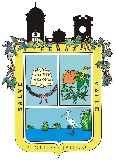 TESORERIA MUNICIPALRELACION DE INGRESOSFECHACONCEPTO DEL INGRESOIMPORTEOCTUBRE. 2014IMPUESTOS            385,395.76 OCTUBRE. 2014DERECHOS            415,642.68 OCTUBRE. 2014PRODUCTOS            317,717.93 OCTUBRE. 2014APROVECHAMIENTOS            183,436.70 OCTUBRE. 2014PARTICIPACIONES         4,068,145.40 OCTUBRE. 2014APORTACIONESOCTUBRE. 2014CONVENIOSOCTUBRE. 2014INTERES Y/O RENDIMIENTOSOCTUBRE. 2014TOTALES         5,370,338.47 INGRESOS PROPIOS         1,302,193.07 